Sguardi che rileggonoAttività:Proponiamo la vision di alcune stampe di Escher per cogliere le diverse prospettive. 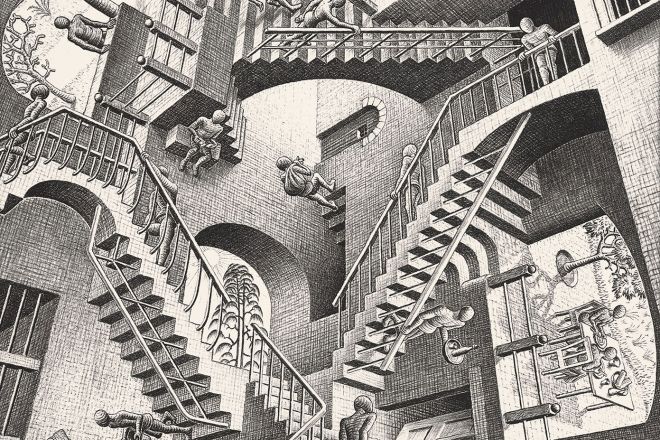 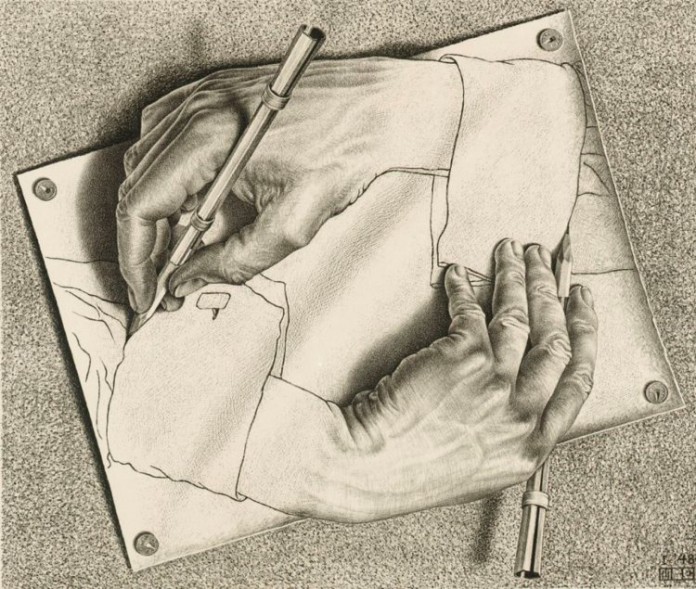 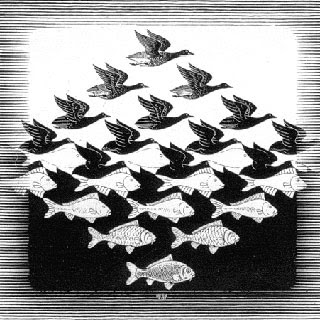 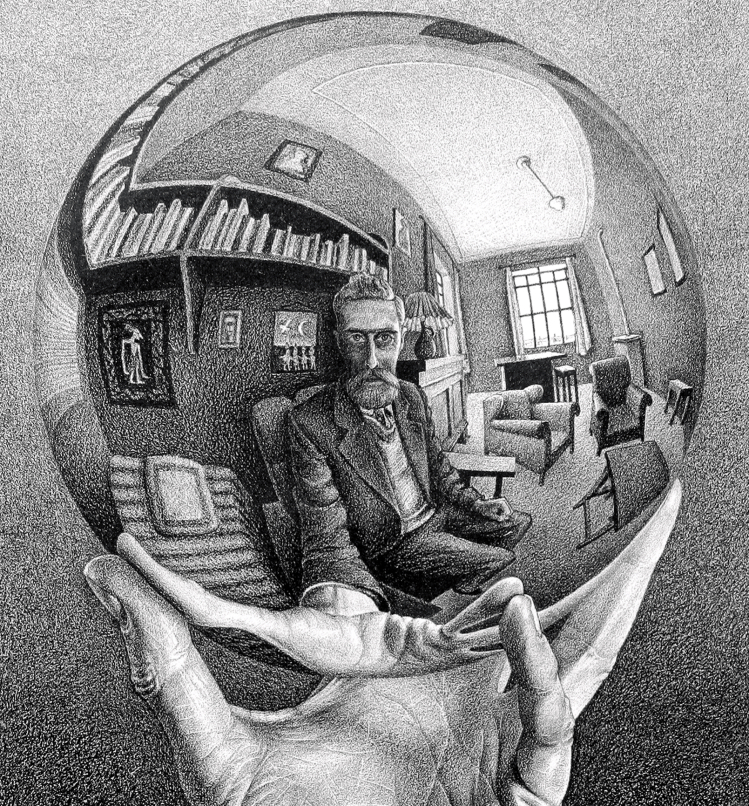 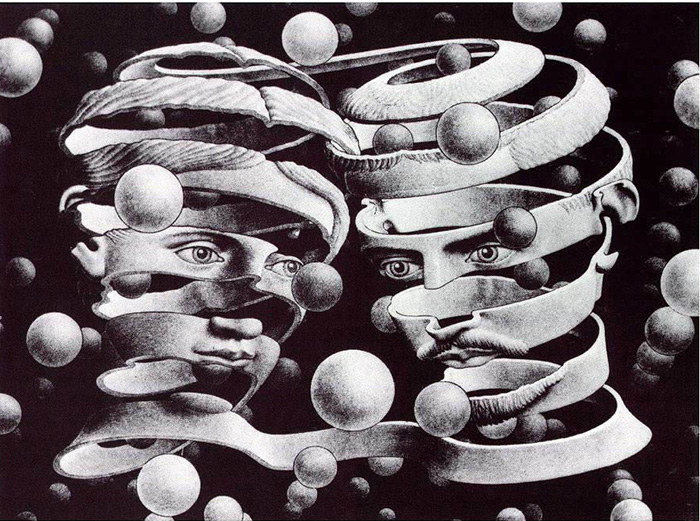 Proponiamo una rilettura sulla propria vita da single e la vita di coppia, cosa è cambiato dentro di me, cosa leggo di diverso dentro di me, la rilettura delle scelte di me stesso e certe convinzioni.Come viviamo il tempo, la qualità e la quantità di tempo, la sensibilità nella divisione dei compiti tra coniugi. Il ruolo che ricopro mi da l’idea di dove voglio andare e da dove vengo, per metterci in un’ottica prospettica.COVID: il momento che abbiamo vissuto ci ha posto un limite di un prima e un dopo, che puo essere tradotto anche con il binomio: single e coppia. Come percepivo la mia vita, quali le mie convinzioni, le mie speranze, come le rileggo oggi? Questa rilettura può essere la scelta oppure una causa di forza maggiore? Definizione di amore: come un tavolino a tre gambe che sono: impegno (la scelta non l’imposizione), intimità (connessione con l’altro/a), passione (travolgere dalla …) Motivazione spinta verso l’altro.Per la relazione, l’amore esiste veramente per l’essere umano. L’essenziale non è di chi ti innamori ma l’essenziale è con chi ti vuoi svegliare la mattina.Momento conviviale.